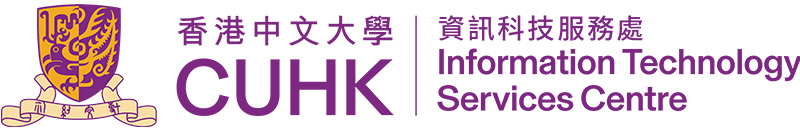 Administrative Systems ServicesCost Centre Code Maintenance FormAMSS Form No. : F07	AMSS Ref. No.General Information	CUSAP and CUPIS:	Company Code	  :		Business Area  :								(Use ‘0008’ if it is for  responsible cost centre of WBS only. All postings in CUSAP will  								       be blocked if ‘0008’)Cost Centre Code  :	English Description	 	   :			(30 char in mixed case)	English Long Description  :	(150 char in mixed case)Chinese Description 		   :      (30 char in mixed case)	Valid  From	   :		                                     	Name of Department Head (Must be filled) : ___________________________________________ Staff ID (Must be filled) : ________________________      	       Block all postings in CUSAP    or       Block all postings except fixed asset documents in CUSAP      	       Unblock all postings in CUSAPStaff Funding Department	 :	Yes  			No      		Staff Reporting Department	 :	Yes  	            No      		Supporting document included		:		Yes 	No      	CDCF Cost Centre (DCC)			:CDCF Cost Centre  Percentage:	 (Total = 100%)Remark	:Finance Office	CUSAP: 		       Filled in by :                                Date :                                 	 Checked by AMSS :      Insert before  / after     CUSAP Cost Centre	:	(at Same level  / Higher level / Lower level    of above Cost Centre ) 	Block Cost Centre for Posting in CUSAP when creation.					:	Yes 		No      CUSAP Indicators		General 		Responsible Department:                   				          (Default to the Cost Centre itself if not filled)		Faculty Cost Centre: 		Finance Office Resp. Unit:  	□	X	 □	AOU	□	BU		□	DPU	□	FPU	□	ITU	□ PSU	□	SPU			Decentralization Flag:		□ Yes / □ NoUniversity Management Fee/ Overhead: □ Y - Yes  /     □ N- No /      □ W - Waived by the UniversityExpenditure Category:Funding Purpose:□ F01 - University Development □ F02 - General Academic Use□ F03 - Capital Project□ F04 - Research Activities□ F05 - Scholarships, Prizes and Bursaries □ F06 - New Colleges □ F07 - Other Activities □ F08 - Block Grant Research Reserves □ F09 - General and Development Reserve Fund ("GDRF")□ F10 - Matching Grants-Endowment Funds□ F11 - Matching Grants-Other Funds□ F12 - UGC Earmarked Grants□ F13 - Research Matching Grants□ X - Not applicableRestricted Fund Classification□ R1 - Endowment Funds □ R2 - Other Restricted Funds□ R3 - Building Funds □ R4 - Research Project Funds□ R5 - Self-financed programmes□ R6 - Others□ X  - Not restricted fund (For Funding Purpose Indicator - F08, F09, F10, F11, F12, F13 or X only)Block Grant Expenditure□ X - N/A□ I&R001 to I&R999 		Instruction and Research□ LIB001 to LIB999 		Library□ CCF001 to CCF999		Central Computing Facilities□ OAS001 to OAS999		Other Academic Services□ M&G001 to M&G999	Management and General□ P001   to P999			Premises and Related Expenses□ SGE001 to SGE999		Student and General Education Services□ O001   to O999			Other Activities		Cost Objectives:		□ U - For UGC-funded activities (i.e UGC vote)  		□ UD - For deemed UGC vote 		□ N1  - Non-UGC vote for Self-financed Teaching Programmes		□ N2  - Non-UGC vote for Research□ N3  - Non-UGC vote for Private Teaching Hospital□ NT  - Other non-UGC vote		□ M - Mixed UGC and non-UGC vote (solely used by Financial planning unit)□ M1 - Mixed UGC and Non-UGC vote for Self-financed Teaching Programmes□ M2 - Mixed UGC and Non-UGC vote for Research□ M3 - Mixed UGC and Non-UGC vote for Private Teaching Hospital□ MT - Mixed UGC and Non-UGC vote for Other Activities		□ X  - NOT applicable 		Category of Self-financed Programmes:			      □   1 - Category 1 (Degree and Postgraduate Diploma Prog)2a - Sub-degree Prog (Higher Diploma)2b - Other Award-bearing Prog (Prof Dip, Prof Cert, Adv Dip, Ad Cert, Dip, Cert, Fdn Cert)  □   3 - Category 3 (Non-award-bearing Prog)□   5 - Central Administration □   6 - CLC Teaching of UGC-funded students  □   7 - CLC Other project□   X - NOT applicable		Staff cost related		Recruitment Restriction Indicator:		□ NS - Staff recruitment is NOT allowed 													□ X - Staff recruitment is allowed		Funding Clearance Indicator:			□ X - Funding clearance is NOT required unless there is budget deficit													□ OL - Funding clearance is NOT required for one-line budget													□ FC - Funding clearance is required		Staff Cost Charging Indicator:			□ NC - Notional staff cost in one-line budget of FMS													□ AC - Actual staff cost in one-line budget of FMS												□ FC - Full actual cost 	System to Monitor Budget: 				□ FMS / □ SAP	Staff Cost Projection Type: 	 			□ Annual (A) /  □ Overall (O)  	Finance Office Responsible Person–1 (Staff ID): ______Finance Office Responsible Person–2 (Staff ID): ______	Contract-end Gratuity Restriction:		□ CG - Contract-end gratuity is NOT allowed												□ X - Contract-end gratuity is allowed	Medical Benefit Restriction:  			□ M - Medical benefit is NOT allowed 												□ X - Medical benefit is allowed	Housing Benefit Restriction:			□ H - Housing benefit is NOT allowed												□ X - Housing benefit is allowed 		Discretionary Allowance Restriction:	□ DA - Discretionary allowance is NOT allowed 					□ X - Discretionary allowance is allowed CDCF related		Type of Activities:     	□ 1 (UGC funded) / □ 2 (Self-financed) / □ X (NOT applicable) 		General Funds:		   _________________ (G1-G5) / □ X (NOT applicable)		Specific Funds:		   _________________ (S3-S18, S20-S23, S99) / □ X (NOT applicable)	FMS: 		Filled in by :                           	  Date :                           	 Checked by AMSS  :            N/A  	Department Type	:	Faculty     Cost Centre     Dept^     Fac. Based Unit     Fac. Office      	Reducible Cost							?		Yes 		No     	RUC Based								?		Yes 		No     	Direct Submission to University		?		Yes 		No     	Budget Display at Faculty Level		?		Yes 		No     3	Immediate Upper Level (If applicable)		 :	Immediate Lower Levels (If applicable)	 :	Display before / after      Cost Centre :				:	Valid from Budget Year					      :	 	         Block in FMS      	       Unblock in FMS^ Immediate lower level of Cost Centre Human Resources Office	(To be filled for Reporting Department only.)CUPIS: 		Filled in by :                         	Date :                           	 Checked by  AMSS :      Department Short Description  :	Effective Date		: 	Level Code			:  		Title of Head of Department: ________________________________________________________________		Department Indicator:  Colleges  /  Academic Units  /  Faculties  /  Admin & Service Units  /  Research Units  /    Other Academic Units  /  Others    # 	Insert before  / after    Department	:(at Same level  / Higher level / Lower level    of above Department )   	(Note	:	If it is a Reporting Department, please inform Leave Benefit Team to setup Leave A/C.)Maintenance Type: CreateChangeUser Ref. No. :BlockUnblockExpected Completion Date :       DayDayMonthMonthYearYearToDayDayMonthMonthYearYear%%%%□ I&R  - Instruction and Research□ O1   - University Press□ LIB  - Library□ O2   - Catering Services□ CCF  - Central Computing Facilities□ O3   - Souvenir Counter□ OAS  - Other Academic Services□ O4   - Miscellaneous□ M&G1 - General Insurance□ MG0 - (P0061 only) MG Central□ M&G2 - Audit, Legal and Other Professional     Fees□ MGA - (P0061 only) MG Acad. Strength and      Niche Area□ M&G3 - Management & General-Other      Operating Expenses□ MGB - (P0061 only) MG Bursaries□ P1 - Repair and Maintenance□ MGC - (P0061 only) MG Capital Projects□ P2 - Utilities□ MGR - (P0061 only) MG Teaching and Research      Enhanm't□ P3 - Government Rent and Rates□ MGS - (P0061 only) MG Student Development□ P4 - Security, Environment and Safety     Services□ MGU - (P0061 only) MG Scholarships/Prizes□ P5 - Property Insurance□ MGX - (P0061 only) MG Internationalisation/       Stu Exch.□ P6 - Premises-Other Operating Expenses□ MGZZ - (P0061 only) MG Others□ SGE1 - Scholarships, Prizes and Bursaries□ RMG0 - (P0064 only) RMG Central□ SGE2 - Resident Halls□ RMGP - (P0064 only) RMG Research project□ SGE3 - Student Exchange Programme□ RMGE - (P0064 only) RMG Research equipment□ SGE4 - Careers, Counseling Services and       Student Activities□ RMGL - (P0064 only) RMG Research-related      software licence/technology licence□ SGE5 - Alumni Affairs□ RMGF - (P0064 only) RMG Research facilities□ SGE6 - Sports and Other Facilities□ RMGA - (P0064 only) RMG Research fellowship/       award□ SGE7 - Student and Staff Health Services□ RMGS - (P0064 only) RMG Research activities for      students□ SGE8 - Student and General Education-Other      Operating Expenses□ RMGC - (P0064 only) RMG Capital works□ RMGZZ - (P0064 only) RMG Others□ X - Not applicableSource of Funding (NOT applicable (X) / Source of Funding, e.g. 11 means UGC)% of Source of Funding (Total = 100%)1234DayDayMonthMonthYearYear111222333444555666777Requested byAccepted byEndorsed by(ITSC)Completed by(ITSC) Name Date